CREW POSITIONS		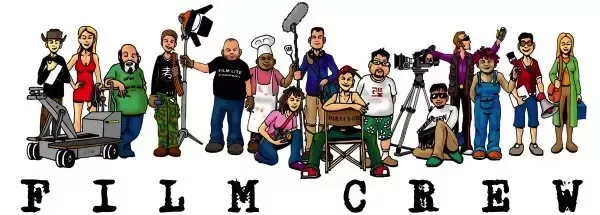 In addition to the director, screenwriter, line producer, and executive producers whose work carries over from preproduction into the production process, there are many jobs on the film production team. Read and guess who’s who?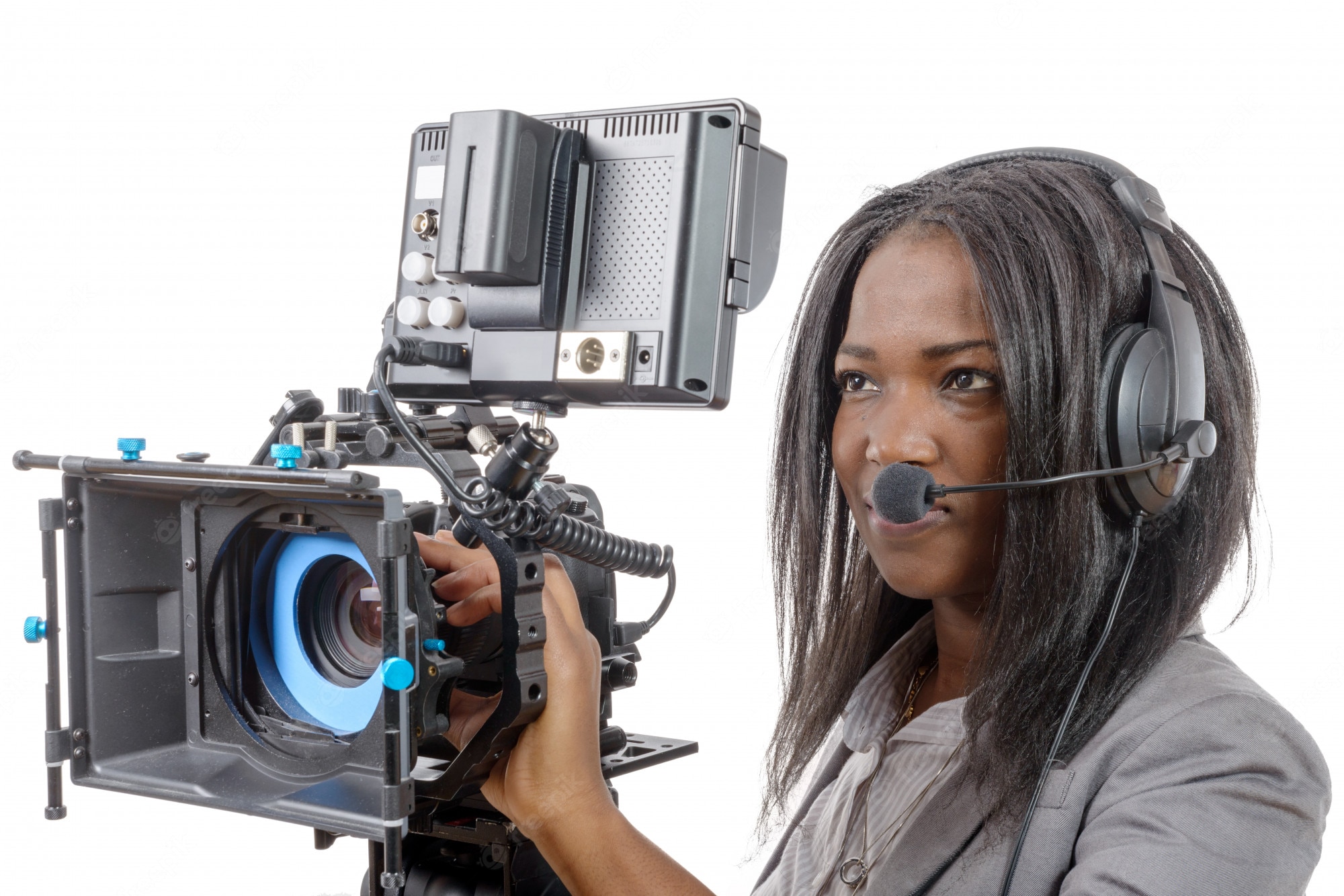 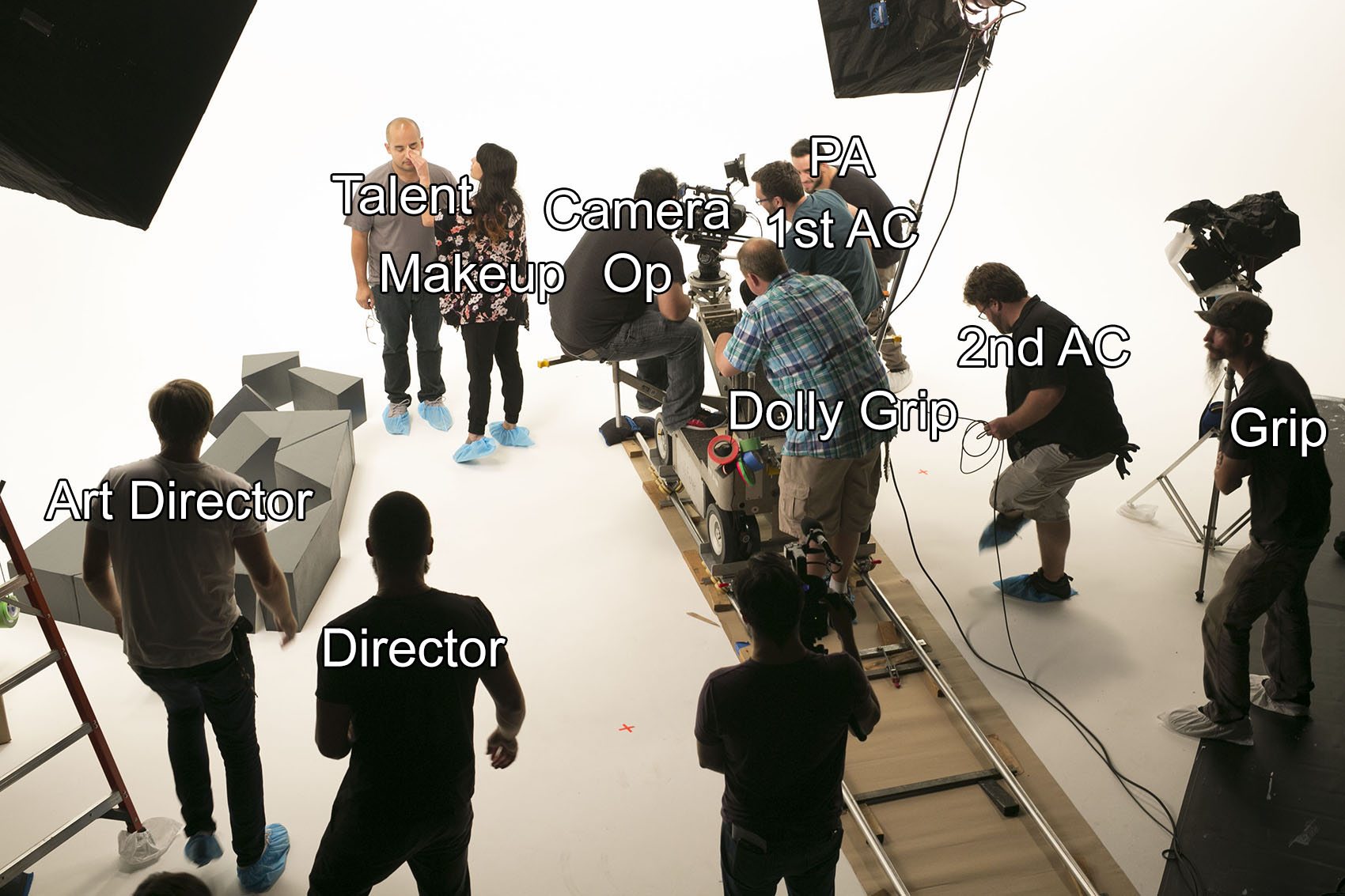 